СодержаниеВведение	21 Постановка задачи	31.1 Общее представление	31.2 Существующие проблемы и пути их решения	41.3 Тестирование системы на виртуальной машине	41.4 Обновление изменений основной DL	82 Программно-файловая структура	112.1 Программные единицы	112.2 Используемые таблицы	163 Разработанные алгоритмы	203.1 Класс Teacher.java	203.2 Интегрированная статистика	223.3 Статистика по нескольким курсам	244 Технологии использования	264.1 Интегрированная статистика	264.2 Статистика по нескольким курсам	295 Полученные результаты	315.1 Интегрированная статистика	315.2 Статистика по нескольким курсам	335.3 Редактирование учеников учителя	375.4 Таблица учителей	38Заключение	39Список использованных источников	40Приложение А	41ВведениеВ 1999 году сначала в сети ГГУ, а затем и сети Internet по адресу http://dl.gsu.unibel.by начал функционировать сервер «Дистанционное обучение в Беларуси» (Distance Learning Belarus). Своим появлением он предоставил тысячам людей со всего мира возможность, не выходя из дома получить новые знания или просто блеснуть своей сообразительностью и умом. Множество людей благодаря DL, смогли настолько усовершенствовать свое мастерство, что с легкостью преодолели рубежи республиканских соревнований и вышли на международный уровень. С уверенностью можно заявить, что сервиса аналогичного DL в республике Беларусь как не существовало на 1999-ый год, так и не существует теперь. За прошедшие пять лет на базе этого сервера было проведено множество олимпиад и соревнований, а так же 5 недель компьютерных наук (GCSW). В последние годы все городские и областные олимпиады школьников по информатике так же проводились с использованием данного сервера, а также многочисленные сборы и тренировки.В настоящее время в системе существуют сотни обучающих курсов, десятки тысяч задач. Каждый день в системе работают сотни пользователей. Также система постоянно совершенствуется и развивается, добавляются новые возможности и функционал.Учителя в системе работают с большим количеством учеников, которые с каждым годом постоянно меняется, т.к. некоторые заканчивают обучение, а некоторые начинают. Магистерская диссертация преследовала следующие основные цели:Развитие средств отображения результатов обучения учеников;Добавление статистики по нескольким курсам учителей по их ученикам;Добавление и улучшение функционала для контроля учеников. 1 Постановка задачи1.1 Общее представлениеСайт может работать с двумя типами пользователей: индивидуальный пользователь и команда. Команда при этом должна состоять из зарегистрированных пользователей. 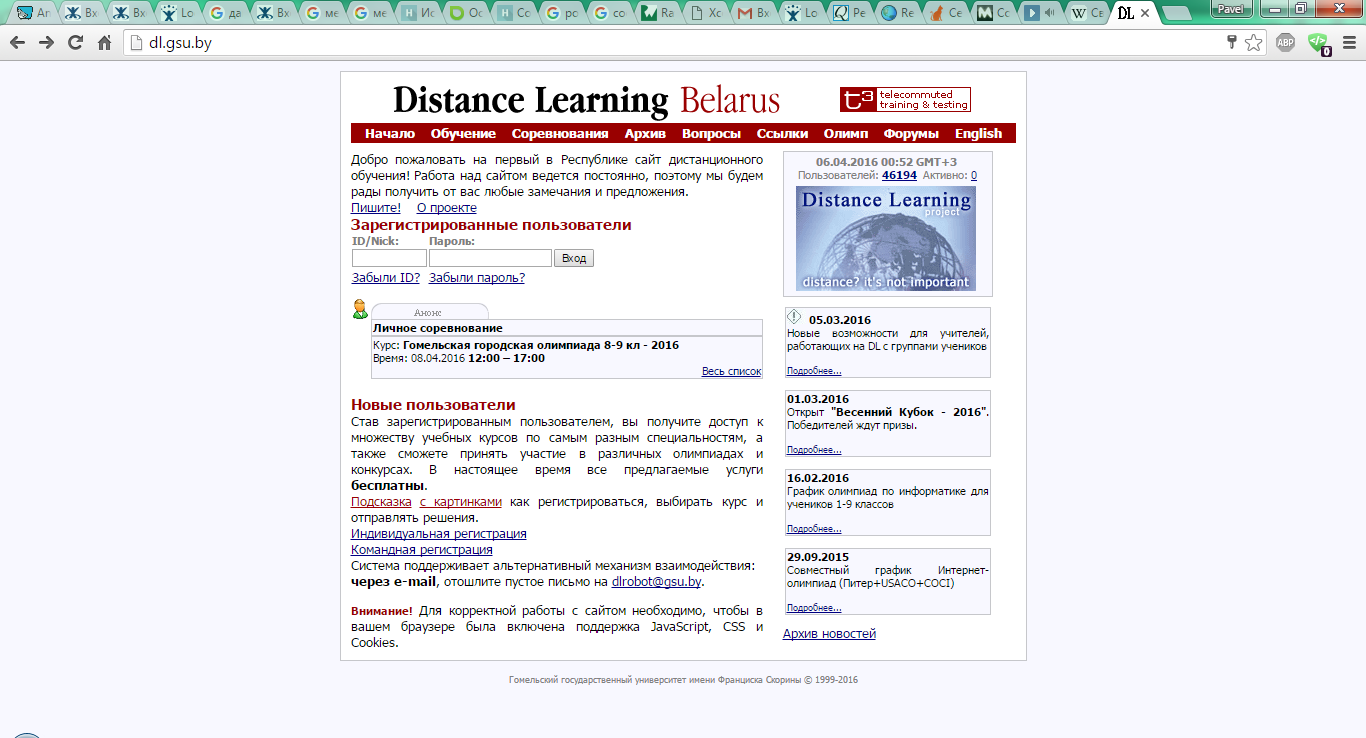 Рисунок 1 – Главная страница сайтаВесь учебный материал распределен по учебным курсам. Каждый такой курс содержит соответствующий теоретический материал и задачи. Подписавшись на курс, пользователь получает доступ теории и соответствующим ей задачам. Курсы, задачи внутри курсов и теория организованы при помощи структуры «дерево».Отдельный вид практических курсов - соревнования. Такие курсы, как правило, включают только задачи и период их "жизни" значительно меньше - обычно несколько часов. По истечении этого времени подводятся результаты и определяются победители. Соревнования могут быть личные и командные (по правилам чемпионата ACM). По желанию составителей некоторые курсы могут быть доступны только индивидуальным ученикам или только командам.В зависимости от типа курса могут строиться таблицы результатов различных видов.Привилегированные пользователи могут быть владельцами задач, редакторами курсов или администраторами.1.2 Существующие проблемы и пути их решенияСистема DL.GSU.BY насчитывает огромное количество учеников и учителей. Для более продуктивного отслеживание успеваемости учеников требуется внедрение функционала, отслеживающего успеваемость учеников в разные промежутки времени и по разным критериям.Основные средства отображения успеваемости учеников, являются страницы олимпиад и кубков учеников по все различным курсам. На их основе и создавался дополнительный функционал для отслеживания успеваемости учеников.Кроме отслеживания успеваемости учеников, так же есть необходимость для средств, позволяющих управлять группами учителей, редактирования и проверки введенной учеником информации о себе.Разработка новых средств отображения результатов которые интегрируются с уже готовым функционалом, позволяют уменьшить количество действий совершаемые пользователями системы и помогает ученикам следить за своей активностью среди остальных учеников. Актуальные задачи разработки:Доработка готового функционала результатов учеников;Разработка и внедрение нового функционала успеваемости учеников;Развитие средств отображения результатов.1.3 Тестирование системы на виртуальной машинеДля тестирования изменений на локальной машине используется программа VMware Player, которая запускает уже готовую виртуальную машину DL. Ссылки на скачивание VMware Player можно найти в интернете.  Ссылки на скачивание архива с виртуальной машиной DL можно найти по этой ссылке http://confluence.newit.gsu.by/display/dldev/DLVM. После установки и запуска VMware Player в главном окне требуется нажать на кнопку «Open a Virtual Machine» и в диалоговом окне указать путь к файлу виртуальной машины DL. После открытия виртуальной машины в левой панеле появится строка с названием виртуальной машины, по нажатию на которую, можно запустить виртуальную машину, нажав «Play virtual machine» или настроить, нажав «Edit virtual machine settings». Все нужные пароли виртуальной машины можно найти в файле passwords.txt который лежит в архиве с виртуальной машиной.    Действия по открытию и запуску DLVM показаны на рисунках 4-6.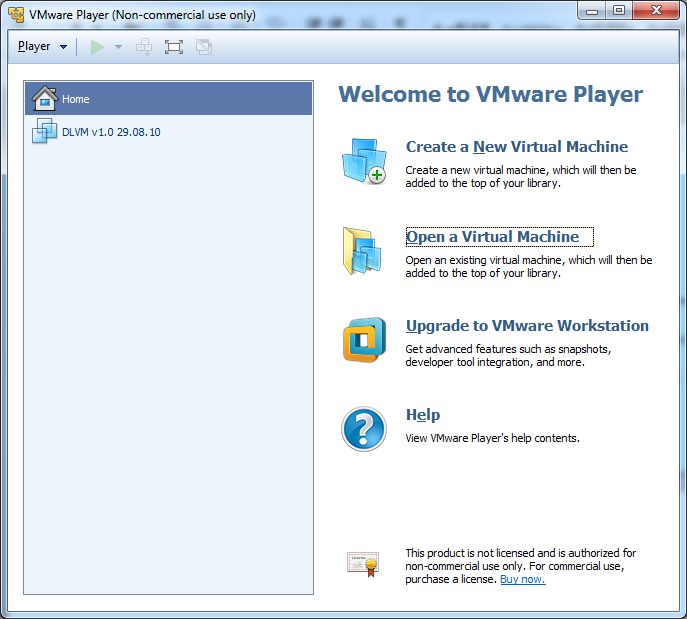 Рисунок 4 – Окно VMware Player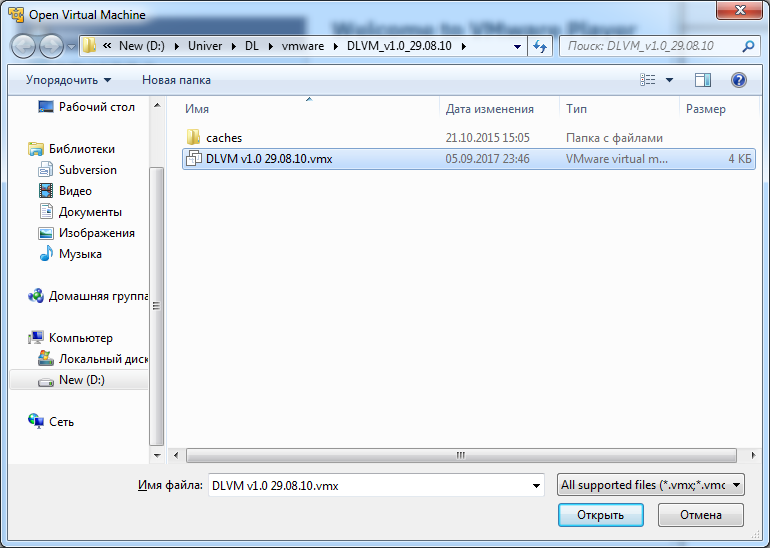 Рисунок 5 – Выбор файла виртуальной машины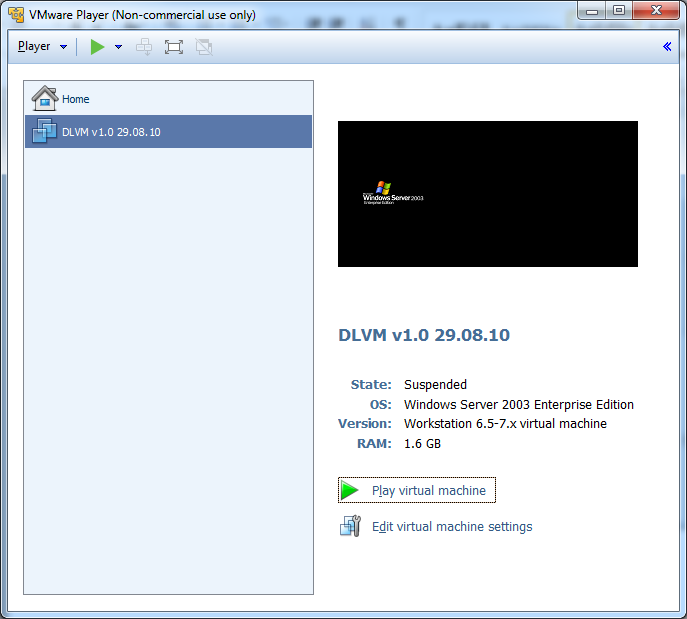 Рисунок 6 – Запуск виртуальной машиныПосле запуска виртуальной машины появляется возможность тестирования внесенных изменений в java коде путем построения и деплоя war архива на виртуальную машину, так же появляется возможность просмотра таблиц и тестирования SQL запросов в среде Microsoft SQL Management Studio. Теперь сайт DL, который расположен на виртуальной машине, доступен по адресу http://dl.Для внесения изменений java части в среде Intelij IDEA используется Ant Built. Кнопка панели Ant Build находится справа главного окна в IDEA, при нажатии на которую открывается список заранее подготовленных действий Ant. Чтобы обновить DL на виртуальной машине, нужно выбрать секцию «dl-web» и в открывшемся списке нажать «build-and-deploy», Ant Build автоматически соберет и задеплоит war архив на виртуальную машину.Выбор действия по обновлению виртуальной машины показан на рисунке 7. 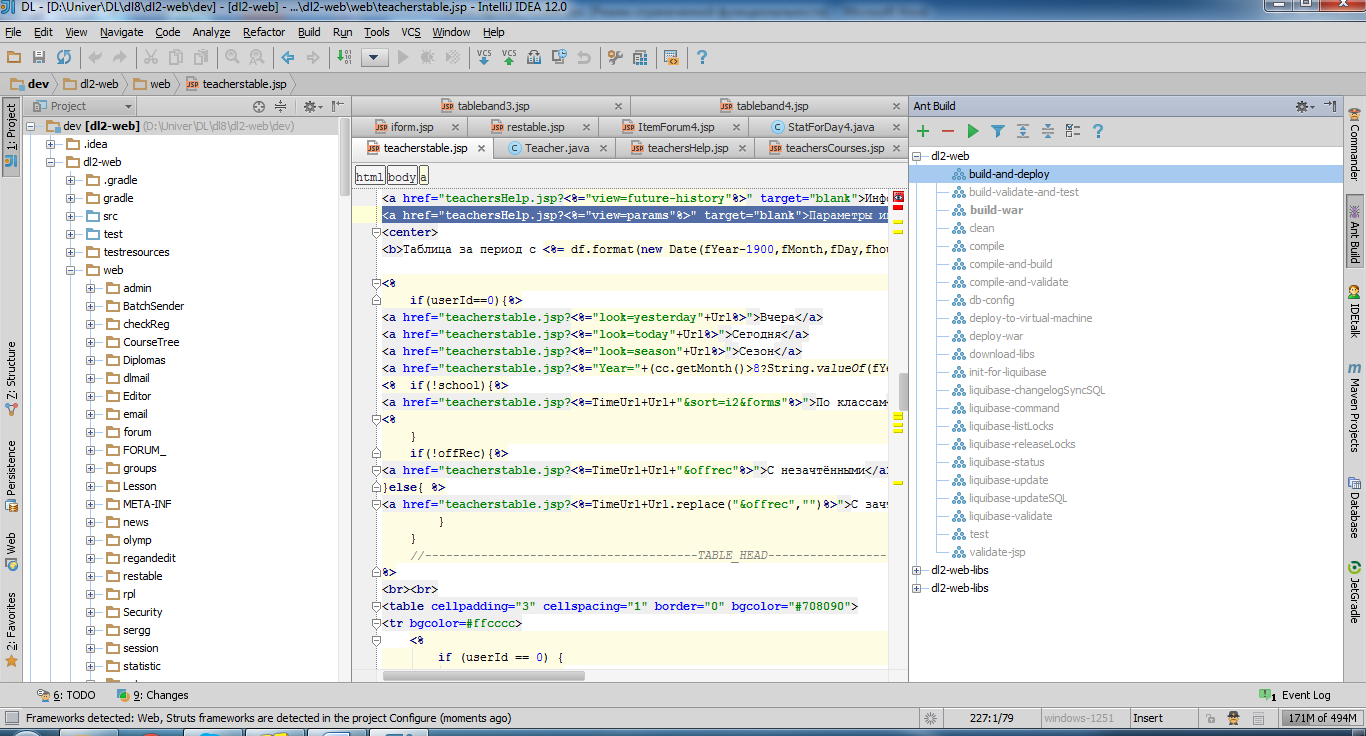 Рисунок 7 – Окно Intelij IDEA и панели Ant BuildИзменения на виртуальной машине происходят не сразу, а спустя 1-3ех минут после деплоя. Чтобы увидеть изменения на сайте достаточно обновить страницу сайта в браузере. Иногда, при частых изменениях, требуется перезапустить Tomcat на виртуальной машине. Панель управления Tomcat находится в папке c:\data\dl2\tomcat\bin\tomcatDL.exe. Для перезапуска требуется остановить томкат кнопкой «Stop» и нажать на кнопку «Start» для запуска. Так же в панели можно посмотреть статус Tomcat.Панель Tomcat  показана на рисунке 8.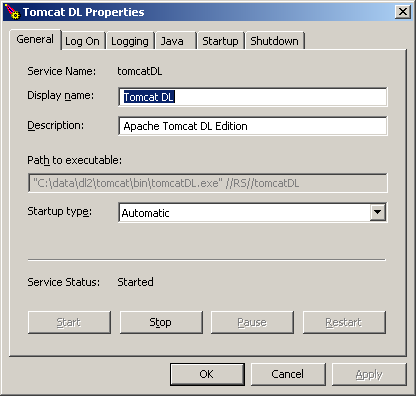 Рисунок 8 – Панель Tomcat на виртуальной машине1.4 Обновление изменений основной DLДля обновления изменений основной DL используется программа контроля версий Tortoise SVN скачать которую можно в интернете. Чтобы загрузить папку с кодом проекта  DL необходимо в файловой системе нажать правую кнопку и в появившемся окне нажать кнопку TortoiseSVN->Export
в появившемся окне указать адрес репозитория, имя папки куда будет загружен проект, а так же имя и пароль для доступа к репозиторию. Для веб части адрес репозитория будет https://svn.newit.gsu.by:465/svn/dl2-web/branches/java8. Окно экспорта репозитория показано на рисунке 9.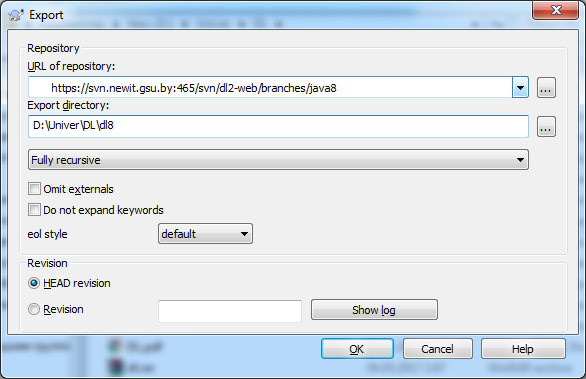 Рисунок 9 – Панель экспорта репозитория TortoiseSVNПосле внесения изменений в проекте, для отправки изменений на основную DL требуется нажать правой кнопкой на файле проекта и на появившейся панеле нажать «SVN Commit». В появившемся окне написать номер задачи и краткое описание внесенных изменений, а в нижней панели выбрать файлы которые требуется обновить. После отправки изменений требуется их деплой, который выполняет администратор после проверки.Пример окна отправки изменений показан на рисунке 10.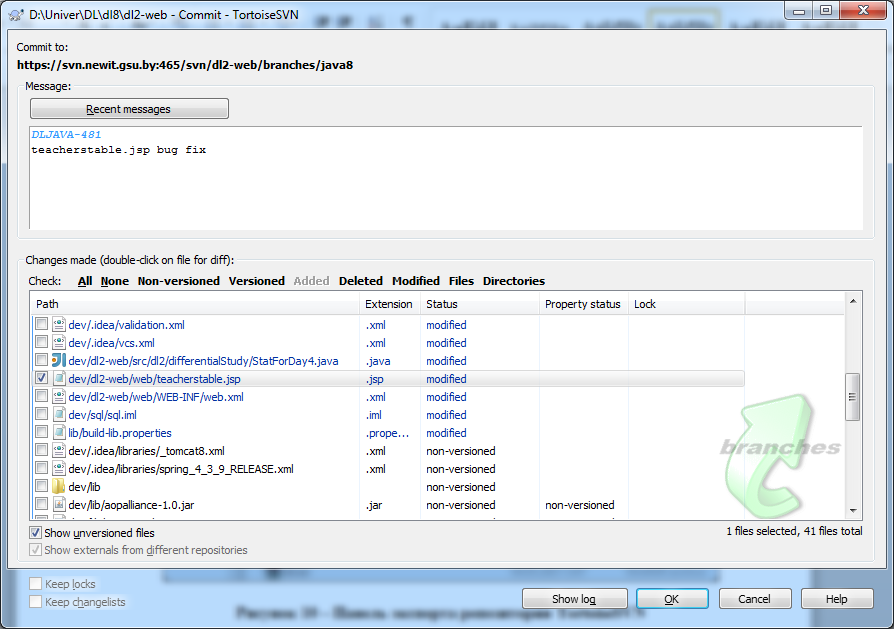 Рисунок 10 – Пример окна отправки изменений на основную DL2 Программно-файловая структураОсновная логика компонентов содержится в java-классах и JSP страницах, которые в свою очередь получают данные из базы данных, потом с помощью JSP страниц генерируется отображение и отправляется клиенту.
	Схема взаимодействия клиента и сервера показана на рисунке 11.Рисунок 11 – Схема взаимодействия клиента и сервера2.1 Программные единицыОсновная логика работы с учителями описана в классе Teacher.java, который расположен в модуле dl2-web по пути dl2-web -> src -> dl2 -> Teacher.java. Основное использование этого класса это получение списка учителей и их информацию.Класс Teachers.java использует следующие таблицы:Pupils – получение информации об учениках и учителях, выборка учеников по классам;Groups – работа с группами учителей и кандидатов;ObjectsGroups – добавление учеников к учителям, учителей в группу учителей и кандидатов. Получение информации по всем объектам той или иной группы.vwUsers – отображение пользователей для более удобного получения информации без обращения к промежуточным таблицам. Например: город, школа, буква и номер класса.  Разработанный в данной дипломной работе класс Teachers.java представлен в таблицах 1-3.Таблица 1  Поля классаТаблица 2  Методы классаТаблица 3  Статические методы классаРасположение класса показано на рисунке 12.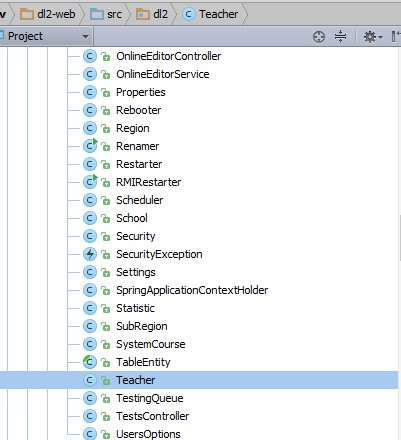 Рисунок 12 – Расположение файла Teacher.javaСтраницы JSP используются в основном для отображения информации на клиенте, так же в этих файлах может быть логика и обращение к базе данных. Все используемые в исследовательской работе  JSP страницы находятся в dl2-web модуле в папке dl2-web -> web.Программно-файловая структура JSP страниц с используемыми таблицами базы данных и классов представлена в таблице  4.Таблица 4  Программно-файловая структура JSP страниц2.2 Используемые таблицыРабота с базами данных в Java реализована через специальный интерфейс, который носит название JDBC.В системе DL существует огромное множество таблиц и хранимых процедур. Большинство их них взаимосвязаны и служат для представления необходимой информации. Рассмотрим более подробно часть таблиц, которые используются в данном проекте. Все пользователи, зарегистрированные в системе DL.GSU.BY, имеют представление в базе данных в виде таблицы 5.Таблица 5  PupilsТаблица 6 предназначена для представления информации о группах учеников.Таблица 6  GroupsТаблица 7 предназначена для организации учеников в группы.Таблица 7  ObjectsGroupsВ таблице 8 представлена информация о таблице TestingLog, которая используется для хранения отправленных решений учениками.Таблица 8  TestingLogВ таблице 9 представлена информация о таблице Tasks, которая используется для хранения заданий.Таблица 9  TasksВ таблице 10 представлена информация о таблице TaskTrees, которая используется для формирования списков заданий.Таблица 10  TaskTreesВ таблице 11 представлена информация о таблице TaskTrees, которая используется для формирования списков заданий.Таблица 11  TaskTrees3 Разработанные алгоритмы3.1 Класс Teacher.javaВсе пользователи системы, учителя и ученики, хранятся в одной таблице. Необходимо было отделить логику учителей от логики учеников.  Для решения данной задачи была использована готовая система групп для учеников, и разработан класс Teachers.java .Для создания списка учителей администратору системы необходимо создать группу с английским названием «DL – Teachers», класс Teachers.java находит id группы учителей по английскому имени, тем самым получая id учителей. Так же для каждого учителя необходимо создать группу для хранения его учеников. Например если учитель Долинский Михаил, то группа учителя должна называться «DL – учитель – Долинский Михаил».  Разработанный класс Teachers.java находит id группы учителя, тем самым получая список учеников.Метод с запросом получения группы учителей показан на рисунке 12.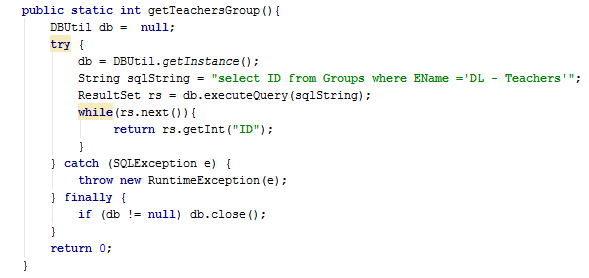 Рисунок 12 – Метод получения группы учителейДанный запрос возвращает id группы учителей, с помощью которого можно получить список имен учителей, используется в методе getTeacherGroup().  Метод загрузки учителей показан на рисунке 13.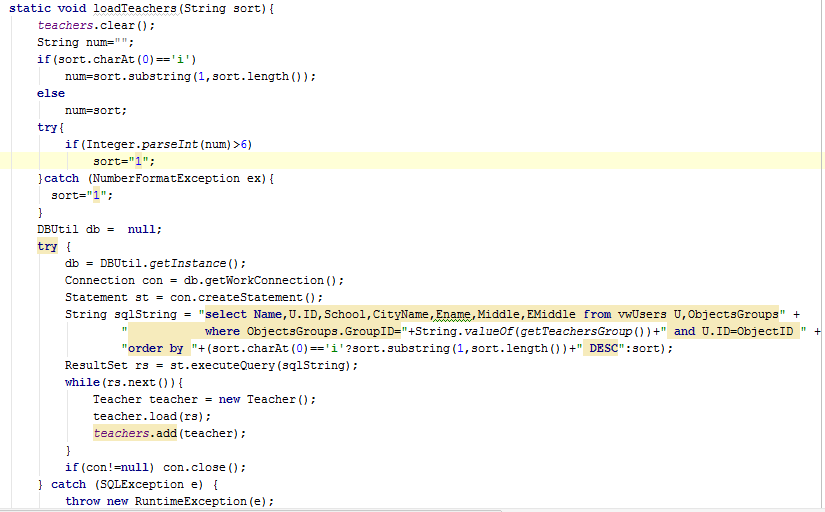 Рисунок 13 – Метод загрузки учителейГде параматр sort используется для начальной сортировки списка. Значения сорт от 1 до количества полей в выборке, если первый символ sort буква i то сортировка будет по убыванию.	После получения списка учителей в методе loadTeachers(String sort), для каждого учителя из списка идет получение их групп учителей. 
	Метод получения группы учителя показан на рисунке 14.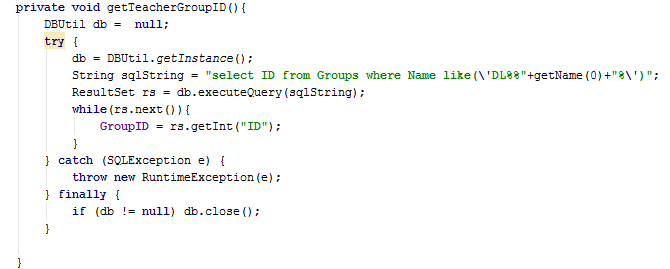 Рисунок 14 – Метод получения группы учителяГде метод getName(int lang), возвращает фамилию и имя на русском языке. Данный запрос используется в методе getTeacherGroupID().После получения id группы учителя, получение количества учеников производится с помощью таблицы Groups.Метод получения количества учеников показан на рисунке 15.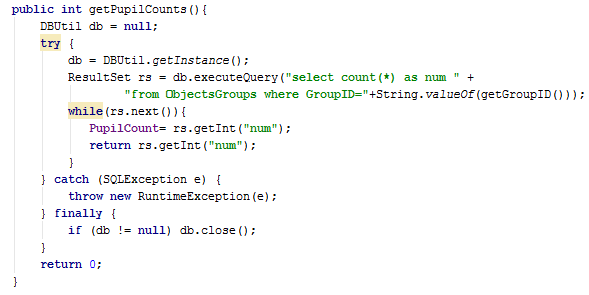 Рисунок 15 – Метод получения количества учениковГде getGroupId() метод который возвращает id группы учителя. Данный запрос используется в методе getPupilCounts(). Это метод отличается от метода getPupilCount() тем что обращается к базе и загружает данные в объект Teacher, а этот метод просто возвращает число из объекта. Остальные запросы получения количества учеников по тем или иным параметрам, отличаются от данного запроса тем что перемножаются с нужными таблицами и выбираются по нужным критериям.3.2 Интегрированная статистикаНа странице teacherstable.jsp основная информация об учителях берется из класса Teachers.java, основная проблема была в получении количества решенных задач по курсам и промежутку времени. Основой получения информации на данной странице является запрос в который подставляется строка selectSection и whereSection которые от указанных параметров меняет свое содержимое. Если присутствует параметр userId, выполняется отдельный запрос на получение статистики по ученику.Сам запрос, а так же связи параметров и частей запроса показаны в таблице на рисунке 12 и таблице 12.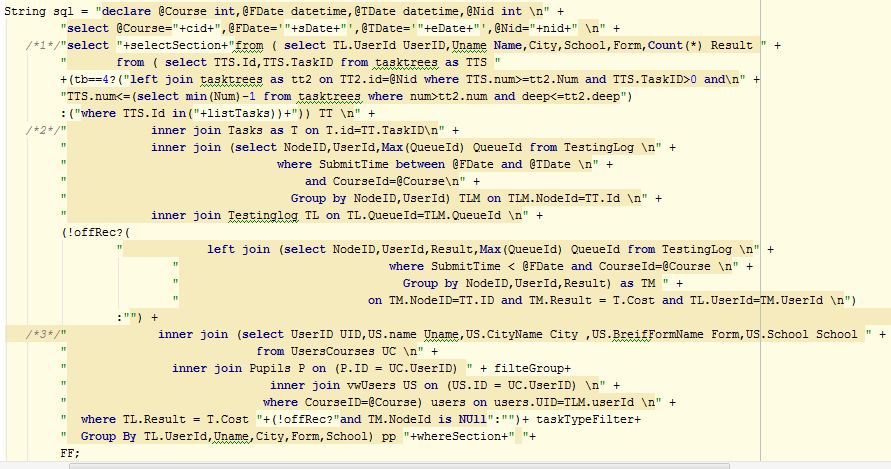 Рисунок 12 – Расположение файла Teacher.javaТаблица 12  Связи параметров и выполнения запросаОсновной запрос разделен на три части:Получения списка задач по курсу и записям задач;Получения всех решенных задач из логов тестирования вместе с id учеников;Получение данных об учениках.Для удобного изменения параметров на странице находятся ссылки которые делают переход на эту же страницу с нужными параметрами. Так же есть переходы на другие страницы.3.3 Статистика по нескольким курсамВся информация на странице статистики по нескольким курсам, страница teachersCourses.jsp, берется из класса Teacher.java, кроме получения списка активных учеников за определенный промежуток времени. Активным учеником в данный период считается тот ученик, который отправил хотя бы одно решение на тестирование по заданному курсу.Запрос на получение активных учеников показан на рисунке 17.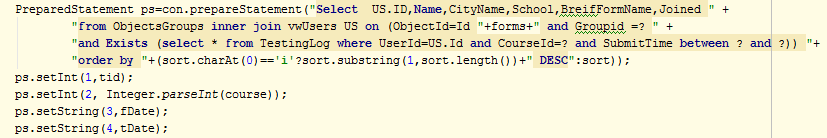 Рисунок 17 – Запрос на получение активных учеников по курсу	Где forms – строка, которая содержит id классов, по которым идет выборка.	Работу по загрузке учеников по каждому курсу выполняет класс Teacher.java, который загружает данные в массив учителей с помощью метода loadCountByCourses(Teacher[] teachers,String[] courses, String fDate, String tDate, Map courseForms), для более удобного построения страницы, так как все данные хранятся в объектах учителей.	Метод загрузки количества активных учеников по курсам показан на рисунке 18.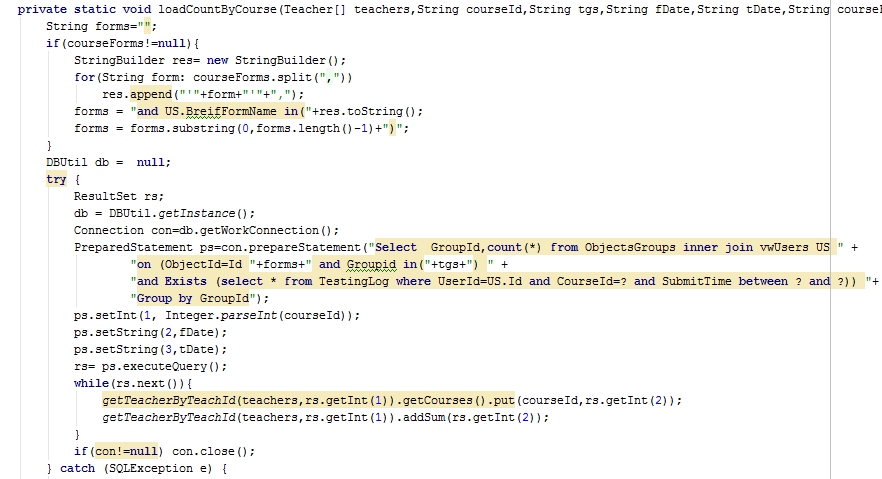 Рисунок 18 – Метод получения активных учеников по курсу	Курсы передаются в URL в виде строки id курсов разделенных запятыми. Для каждого могут указываться классы тоже в виде одной строки,например: 15=6,5. В данной строке для 15 курса идет выборка по 6 и 7 классу. Данные о курсах и их классах заносятся в Map<String,String> courseForms где ключ курс, а значение строка с набором классов.	Так же как и в интегрированной статистике отображение информации зависит от параметров которые передаются в URL.	Связи параметров и отображения показаны в таблице 13.Таблица 13  Связи параметров	Для просмотра активных учеников по каждому курсу используется интегрированная статистика. По ссылке на количествах учеников уже используются готовые параметры для отображения нужной информации на странице. На данный момент цифры иногда могут различаться на этих страницах т.к. некоторые ученики могут отправить решение задачи по этому курсу которое не учитывается на странице интегрированной статистики, в будущем эту проблему надо решить.4 Технологии использования4.1 Интегрированная статистика	Интегрированная статистика позволяет смотреть информацию об учителях в разрезе количества учеников и их успеваемости. Получаемая информация строится на основе параметров переданных в URL.	Пример параметров URL показан на рисунке 19.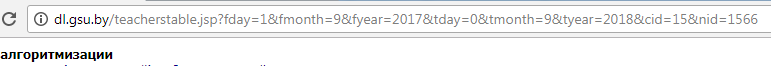 Рисунок 19 – Пример URL с параметрамиСписок используемых параметров описано на странице teachersHelp.jsp по ссылке со страницы.При загрузке страницы формируются ссылки с готовыми параметрами для изменения отображения страницы. Например если нажать на ссылку количества учеников, то в URL подставляется id группы учителя и формируется список учеников с количеством решенных задач данного учителя.Примеры изменения отображения показаны на рисунках 20-21.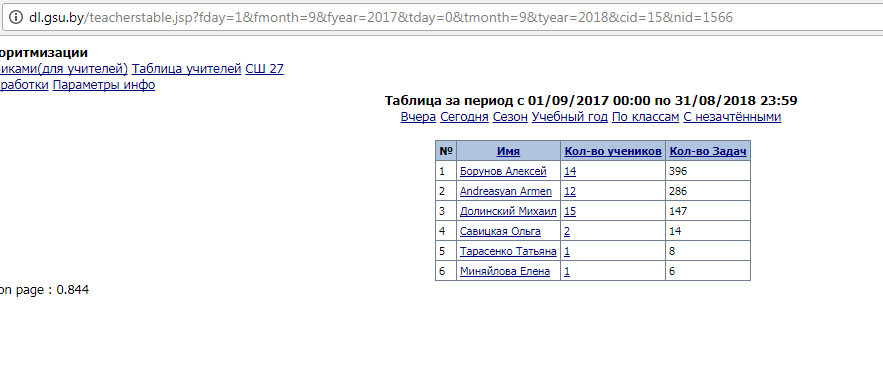 Рисунок 20 – Страница teacherstable.jsp по всем учителям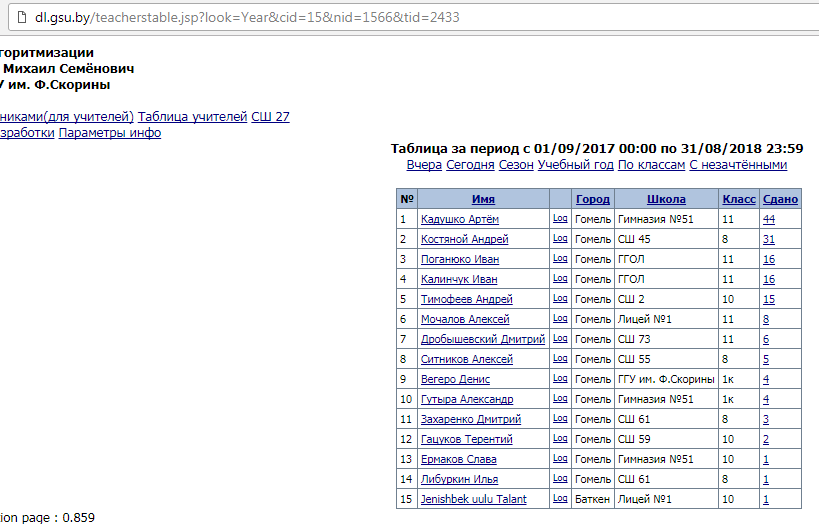 Рисунок 21 – Страница teacherstable.jsp по указанному учителюКак видно из примера добавляется параметр tid, который отвечает за id группы учителя. Аналогично работают и остальные параметры.Так же есть возможность выбрать классы, по которым будет делаться выборка. Классы указываются в параметре g в виде строки id классов, которые разделены запятыми. Например, строке g=10,7 соответствует сортировка по 11 и 8 классу.Пример фильтра по 11 и 8 классу показан на рисунке 22.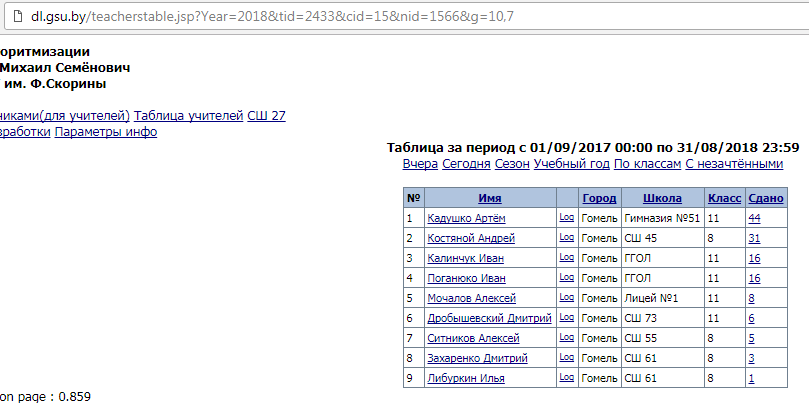 Рисунок 22 – Использование фильтра по классамЧтобы не перегружать страницу интегрированной статистики лишней статической информацией, было решено перенести информацию о параметрах на отдельную страницу teachersInfo.jsp. Так же туда была перенесена информация разработки, которая содержит дальнейший план работ данного функционала. Перейти на страницу можно со страницы teacherstable.jsp по ссылкам “Параметры инфо” и “Инфо разработки”. На странице teachersHelp.jsp есть 2 вида отображения, которые задаются с помощью параметра view значениями params и future-history, которые отвечают за параметры и информацию о будущей разработке соответственно.Страница teachersHelp.jsp с информацией о параметрах показана на рисунке 23.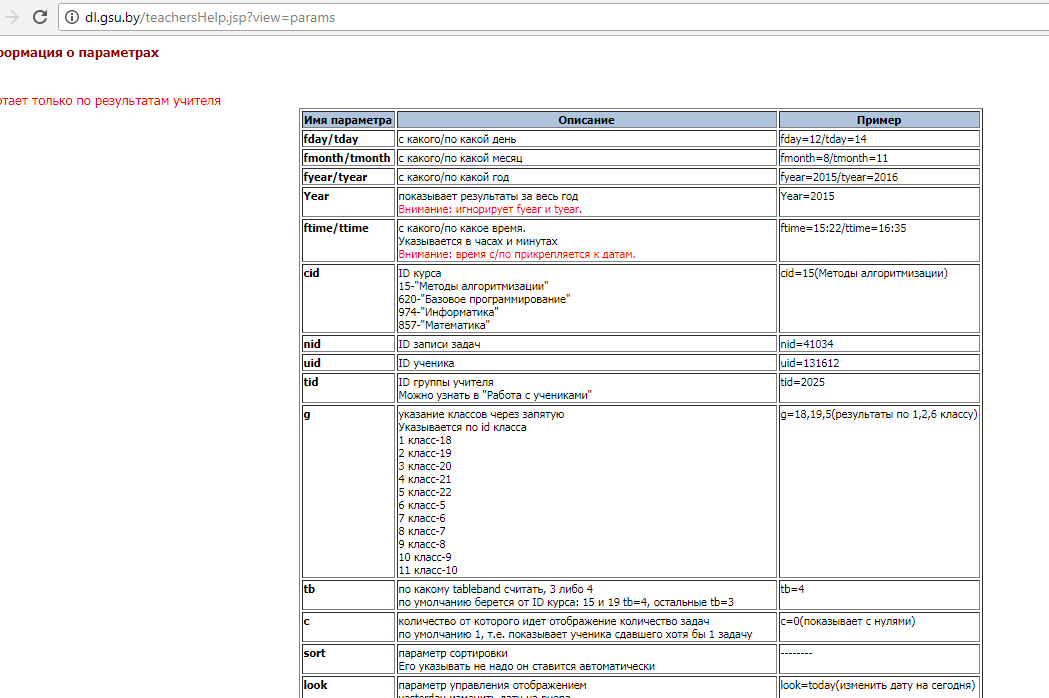  Рисунок 22 – Использование фильтра по классамНа данной странице также видно, по каким id класса указывать конкретные классы. Так же есть информация по часто используемым курсам.4.2 Статистика по нескольким курсамСтраница статистики по нескольким курсам отображает информацию об активности учеников и количестве учеников учителя по нескольким курсам. Количество указанных курсов ограничивается максимальной длинной  GET запроса так же необходимо учитывать остальные параметры. Использование параметров на странице статистики по нескольким курсам такое же, как и на странице интегрированной статистики, сама работа обработки некоторых параметров связанных с курсами отличается.При открытии страницы без указания параметров по умолчанию подставляются 3 курса, и выберется промежуток времени  за текущий учебный год. Параметры по умолчанию не будут отображены в строке URL после открытия, зато их можно будет увидеть при следующих обращениях к странице. Страница статистики по курсам без указания параметров показана на рисунке 23.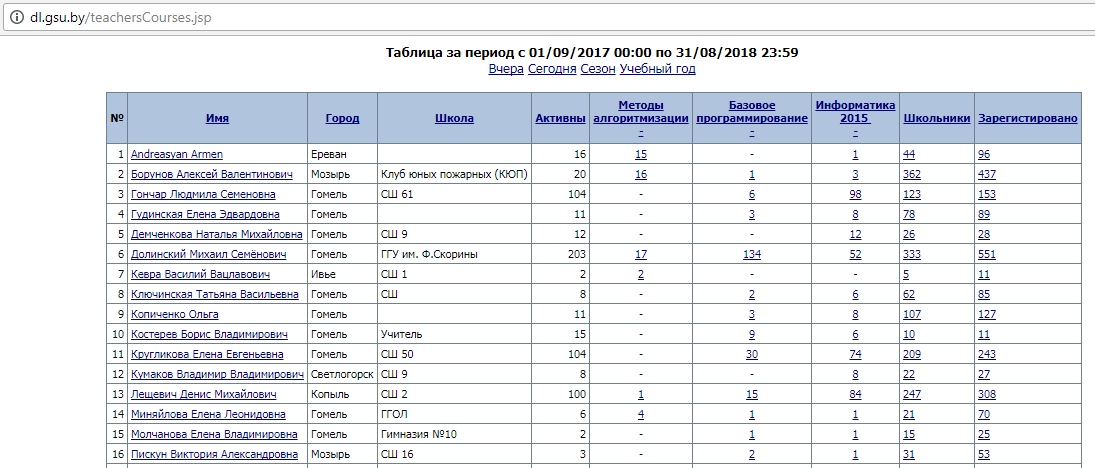  Рисунок 22 – Страница teachersCourses.jsp без указания параметровКак видно из рисунка параметры не показаны. На рисунке 24 показан URL, который был получен при обращении к странице. В URL будет текущий учебный год и 3 курса.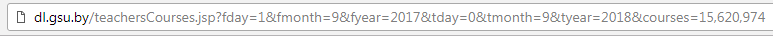 Рисунок 23 – Полученный по умолчанию URL	За выбранные курсы на странице отвечает параметр courses, курсы в нем указаны в виде строки, id курсов которые разделены запятыми. Последовательность отображения колонок курсов, такая же, как и в параметре courses. 	Фильтр учеников по классам такой же, как и в интегрированной статистике, но указывать его нужно для определенного курса отдельно. Параметром фильтра определенного курса является его id. Например: 15=5,6указывает, что для 15-го курса нужно делать выборку по 6 и 7-му классу.	Пример фильтра по 15-му курсу показан на рисунке 24.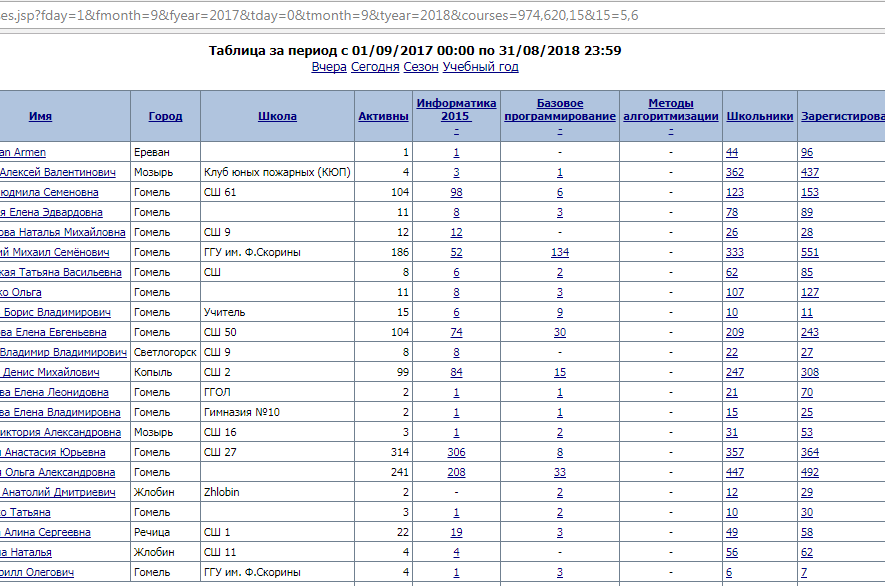  Рисунок 24 – Пример указания фильтра для курса	Как видно из рисунка по 15 курсу нет учеников 6 и 7-го класса. Аналогично фильтры указываются и для остальных курсов.5 Полученные результаты5.1 Интегрированная статистика	Интегрированная статистика представляет собой информацию об успеваемости учеников в разрезе их учителей.	Страница интегрированной статистики показана на рисунке 25.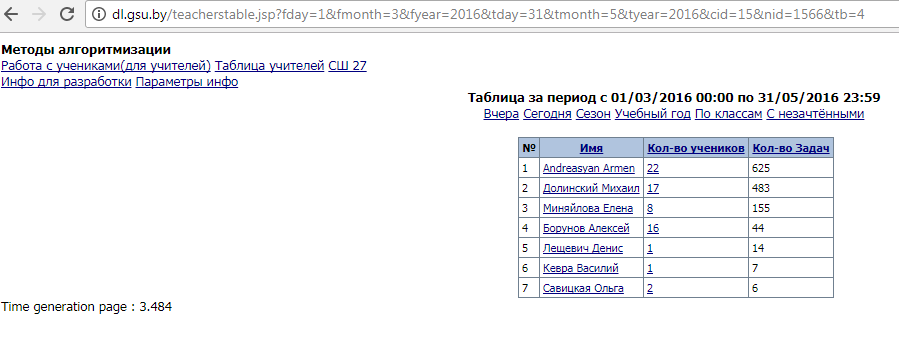  Рисунок 25 – Страница teacherstable.jspВ правом верхнем углу расположены ссылки для помощи учителям. Ссылки над таблицей используются для управления параметрами страницы. Если нажать на ссылку «С незачтенными», страница покажет результаты, учитывая повторную отправку решений учениками.Результат с неззачтенными решениями показан на рисунке 26.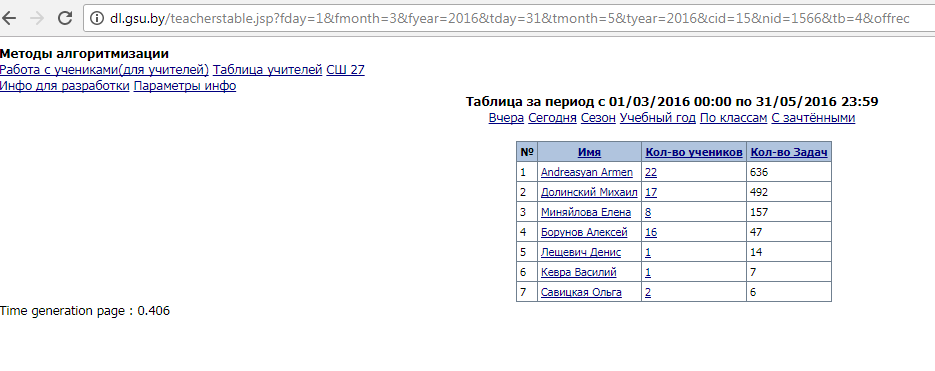  Рисунок 26 – Страница teacherstable.jsp с незачтенными решениямиКак видно количество задач стало больше, а ссылка поменялась на противоположную. Также этот режим распространяется на результаты учеников, если перейти по ссылке количества учеников учителя. Список учеников учителя показан на рисунке 27.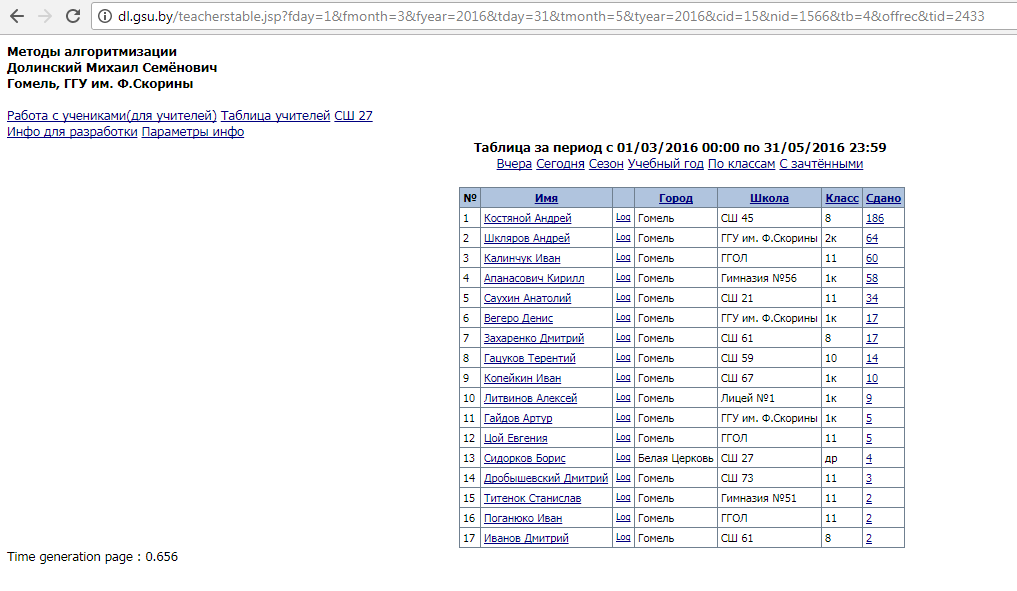  Рисунок 27 – Список успеваемости учеников учителяКак видно из рисунка, с права добавилась информация об учителе и над таблицей добавилась ссылка на просмотр количества учеников по классам, также добавились ссылки на лог учеников, который показывает отправляемые учеником решения.Лог отправки учеником решений показан на рисунке 28.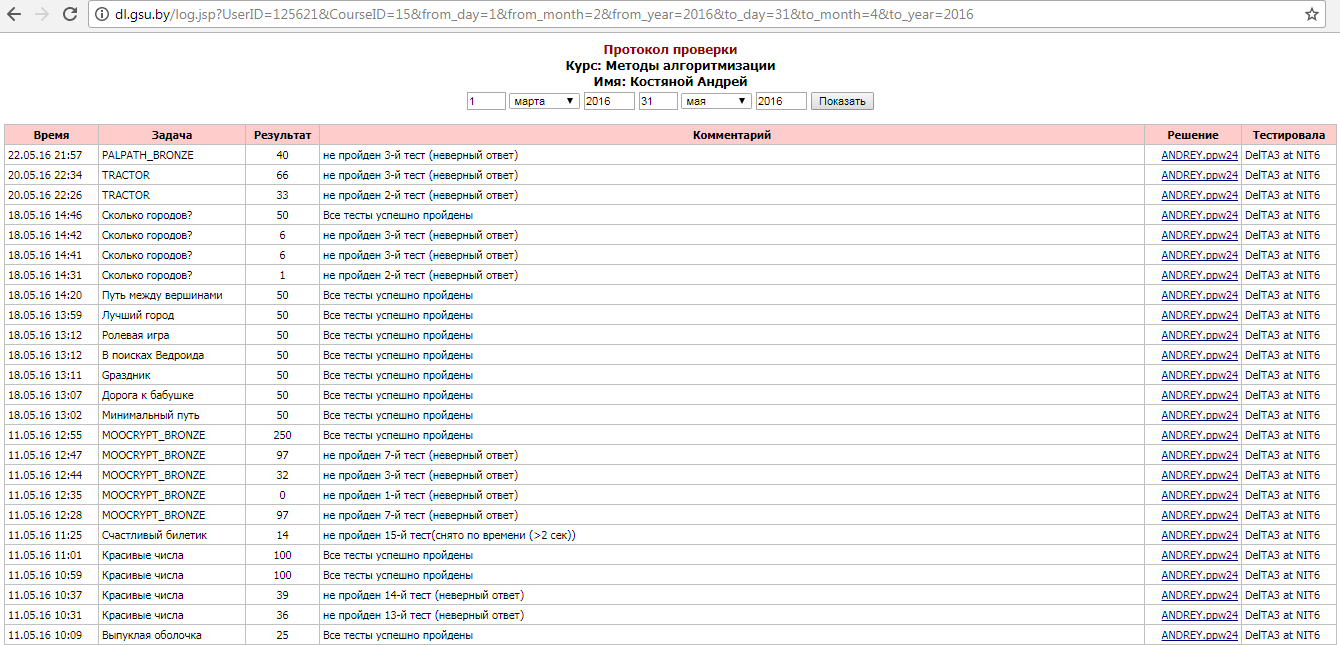  Рисунок 28 – Лог отправляемых решений ученика5.2 Статистика по нескольким курсамСамая объемная часть магистерской работы, была работа над статистикой по нескольким курсам, так как необходимо было учитывать затратность получения информации по одному курсу.  Было принято решение получать информацию активности ученика в курсе, если ученик отправил хотя бы одно решение в конкретном курсе.Страница статистики по нескольким курсам показа на рисунке 29.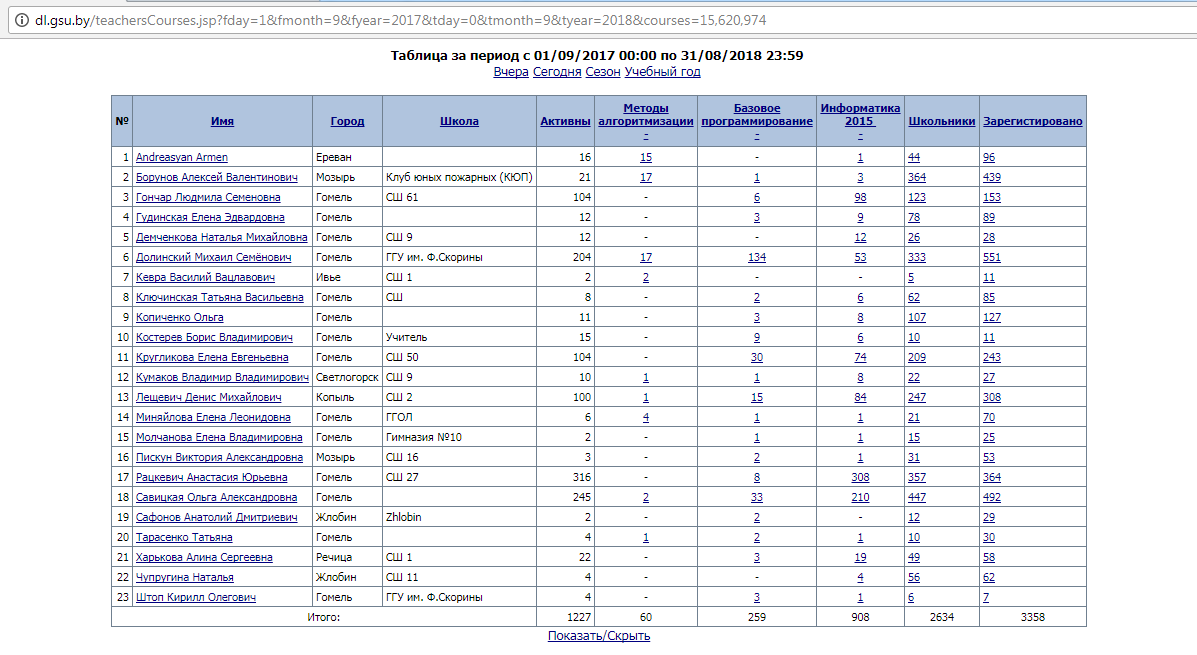  Рисунок 29 – Страница teachersCourses.jspКак видно из рисунка информация на странице берется по 3-ем курсам, добавления и удаление курсов для получения информации задается параметром courses в котором указывается список всех требуемых курсов через запятую. Например, для добавления курса «Математика» необходимо добавить в параметр 857(id курса «Математика»).Страница с курсом «Математика» показана на рисунке 30.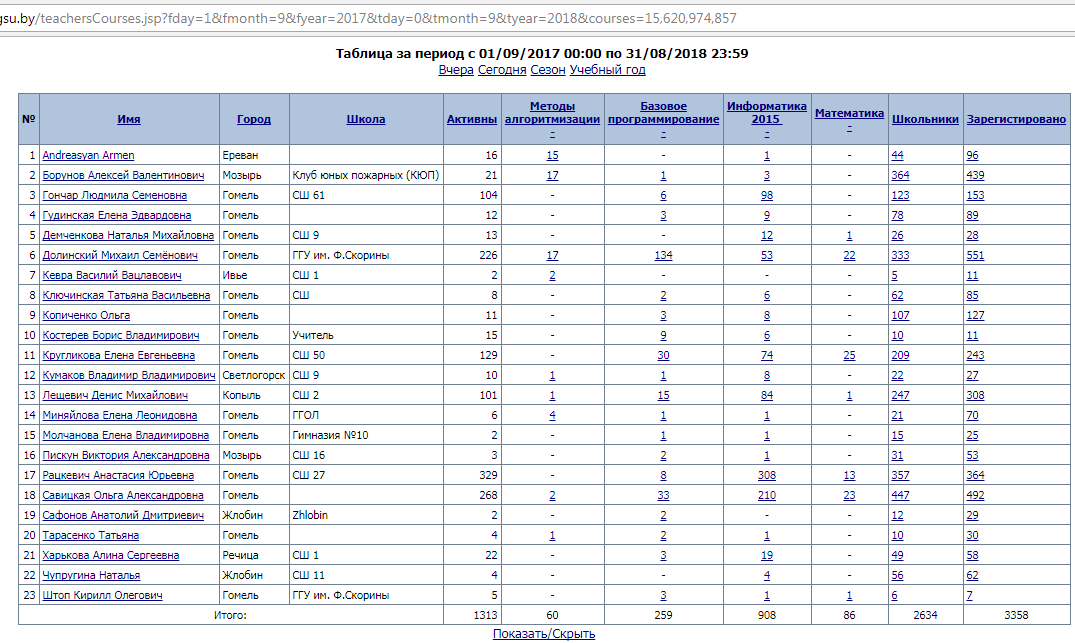  Рисунок 30 – Страница teachersCourses.jspКак видно добавилась колонка с новым курсом, порядок колонок курсов соответствует порядку в параметре courses.При нажатии на количество учеников в колонке курса, произойдет перенаправление на страницу интегрированной статистики учителя с заданными параметрами курса по незачтенным параметрам.Ссылки по количеству учеников из колонок школьники и зарегистрировано, показывают списки школьников и количество всех зарегистрированных учеников учителя соответственно.Список зарегистрированных учеников показан на рисунке 31.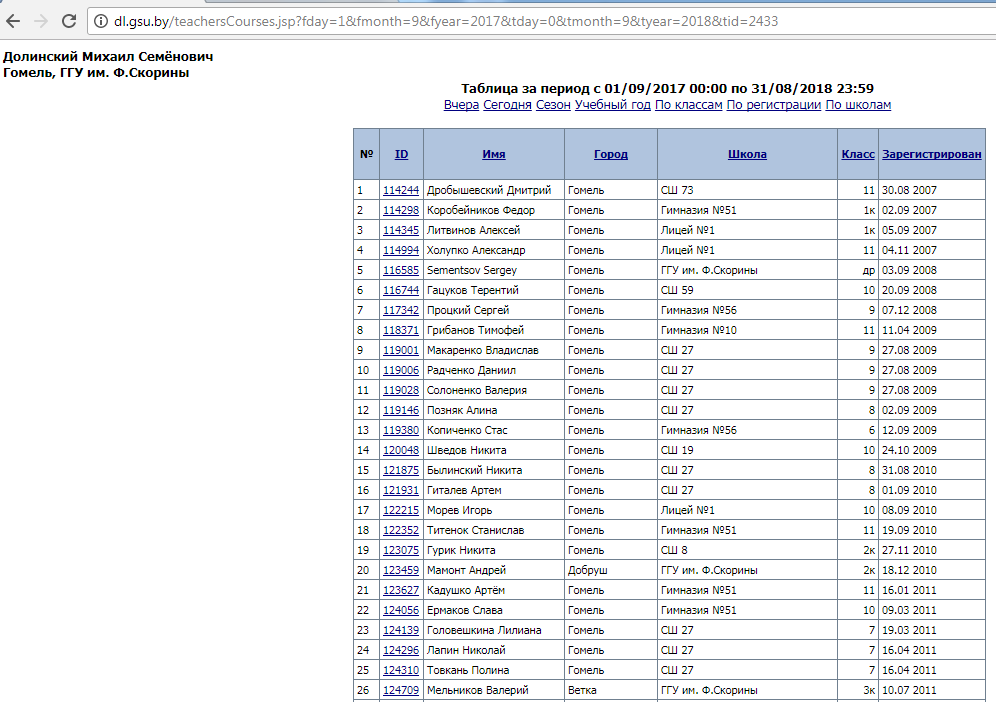  Рисунок 31 – Список зарегистрированных учеников учителя	Со ссылки имени учителя, показываются списки всех активных учеников в таблицах выбранных курсов.	Список активных учеников по курсам показан на рисунке 32.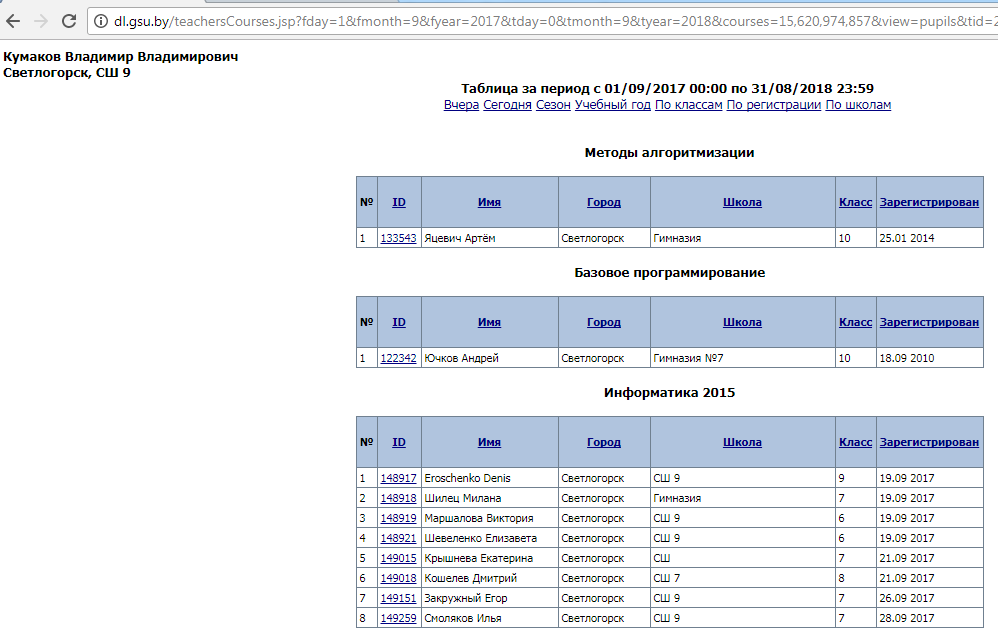  Рисунок 31 – Список активных учеников учителя по выбранным курсам	Кликнув по ссылке «По регистрации», можно будет показана таблица количества зарегистрированных учеников по классам в разрезе года их регистрации.	Таблица регистрации учеников по годам показана на рисунке 33.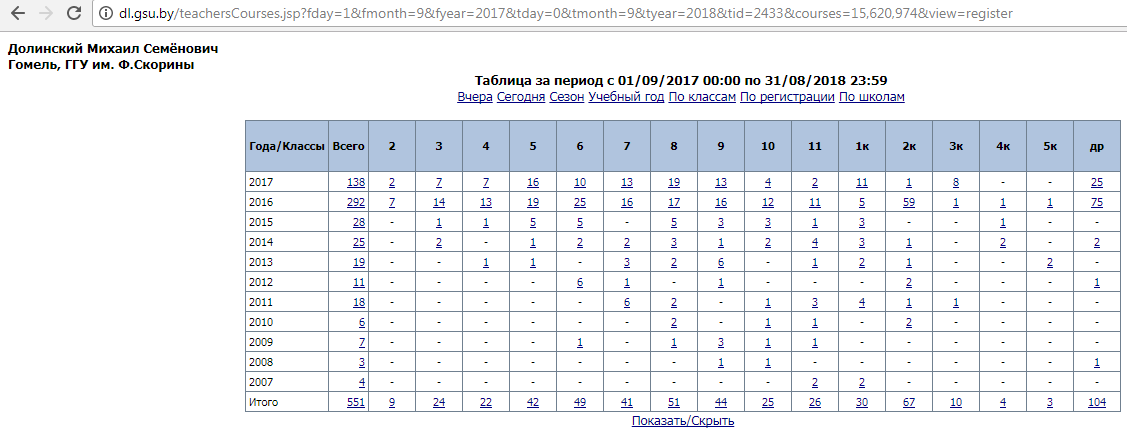  Рисунок 32 – Таблица регистрации учеников по годам5.3 Редактирование учеников учителяДля работы с учениками есть страница teachersGroups.jsp, на ней можно добавлять учеников по id, а так же увидеть список всех учеников с их id. У администратора еще есть возможность видеть списки кандидатов, добавлять учителей по id, удалять учителей и видеть список текущих учителей. Страница работы с группой учителя показана на рисунке 34.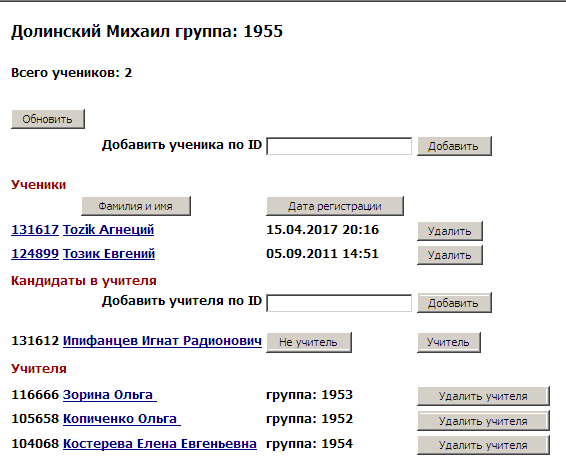  Рисунок 34 – Страница teachersCourses.jsp	Для редактирования информации ученика необходимо нажать на его id, после чего произойдет перенаправление на страницу teachersEdit.jsp где можно будет редактировать информацию об ученике.	Страница редактирования ученика показана на рисунке 35.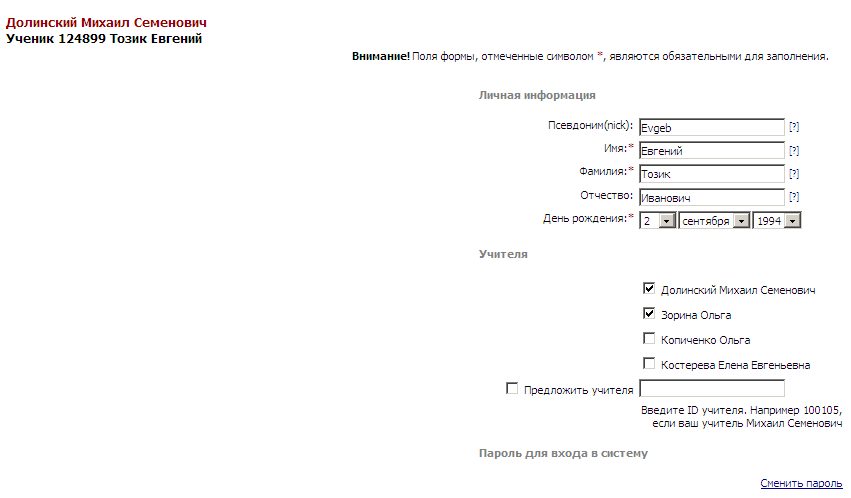  Рисунок 35 – Страница редактирования ученика	Логика страницы редактирования позаимствована со страницы регистрации сайта, немного изменив логику для работы учителя.5.4 Таблица учителейТаблица учителей находится на странице teachersInfo.jsp, логика страницы полностью взята со страницы статистики по нескольким курсам, кроме отображения. Отображается только информация об учителе и количестве его активных учеников. Страница доступна только администратору и служит в основном для формирования отчетов.Страница таблицы учителей показана на рисунке 36.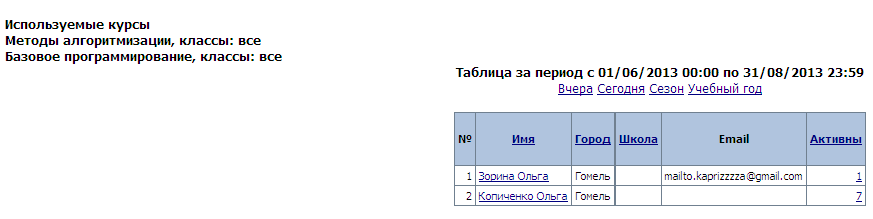 Рисунок 35 – Страница таблицы учителейЗаключениеТема данной дипломной работы является весьма актуальной, т.к. она направлена на повышение уровня работоспособности системы дистанционного обучения DL.GSU.BY. В ходе выполнения магистерской работы были  добавлены следующие возможности:Просмотр ресзультатов интегрированной статистики с незачтенными задачами;Добавлена статистика активности по нескольким курсам;Добавлена возможность редактирования учеников учителями;Добавлена возможность просмотра протокола тестирования ученика со страницы интегрированной статистики;Добавлен и улучшен функционал для контроля учеников. Список использованных источников  Форум программистов [Электронный ресурс] // URL: http://programmersforum.ru (дата обращения: 12.10.2016).Htmlbook.ru [Электронный ресурс] // URL: https:// Htmlbook.ru/ (дата обращения: 17.05.2017).Шилдт, Г. Java. Полное руководство, 8-е издание [Текст] // Г. Шилдт. – СПб.: Вильямс, 2012. – 1104 с. Блинов, И.Н. Java. Промышленное программирование [Текст] // И.Н. Блинов, В.С. Романчик. – Мн.: Универсал Пресс, 2007. – 124 с.Эккель, Б. Философия Java. Библиотека программиста. 4-ое изд. [Текст] // Б. Эккель. – СПб.: Питер, 2009 – 640с. Приложение АНазваниеТипОписаниеid intУникальный идентификатор пользователяnameStringИмя и фамилия учителяeNameStringИмя и фамилия учителя на английскомmidleStringОтчествоeMidleStringОтчество на английском языкеgroupIdintId группы учителяcityStringГород учителяschoolStringШкола учителяemailStringEmail учителяPupilCountintКоличество учениковTaskCountintКоличество решенных задач ученикамиcoursesMap<String,Integer>Мап курсов с количеством активных учеников учителя, используется для страницы 
teachersCourses.jspschoolCountintКоличество школьниковsumintСумма активных учеников по курсам, используется для страницы TeachersInfo.jspНазваниеТипОписаниеgetGroupID()intВозвращает id группы учителяgetName(int lang)StringВозвращает имя и фамилию в зависимости от языкаgetFullName(int lang)StringВозвращает ФИО в зависимости от языка английскомgetPupilCount()intВозвращает количество учениковsetPupilCount()intЗадает количество учениковgetTaskCount()intВозвращает количество задачsetTaskCount()intЗадает количество задачaddPupil(String id)voidДобавляет ученика к учителю НазваниеТипОписаниеdeletePupil(String id)voidУдаляет ученика из группы учителяgetTeacherGroupId()voidПолучает группу учителя из базы данных и заносит значение в GroupIdisTeacher(String id)booleanПроверяет, учит ли учитель ученика, по id ученикаgetPupilCounts()intПолучает количество всех учеников учителя из базы данныхload(ResultSet rs)voidЗадает значения полей класса из строки базы данныхloadSchoolCount()voidПолучение количество всех школьников из базыНазваниеТипОписаниеgetTeachers(String sort)Teacher[]Возвращает массив объектов класса Teacher.java  по указанной сортировкеgetTeacherByUserId(int userId)TeacherПолучение обьекта учителя из базы.loadTeachers(String sort)voidПолучает список учителей из базы данных по указанной сортировкеloadCountByCourses(Teacher[] teachers,String[] courses, String fDate, String tDate, Map courseForms)voidЗагружает данные о количестве учеников по курсам, а так же количество школьников и  общее количество учениковupdateObjectsGroups(int objID,int groupID,boolean insert)voidВ зависимости от значения insert либо удаляет запись в таблице ObjectsGroups, либо добавлет записьgetTeachersGroup()intПолучает id группы учителей из базы данныхloadCandidateGroup()intПолучает id группы кандидатов в учителя из базы данныхНазваниеТипОписаниеaddTeacher(String id)voidДелает пользователя  учителем по id  без лишней работы для администратораdeleteTeacher(String id)voidУдаляет учителя по id без лишней работы для администратораaddCandidate(String id)voidДобавляет пользователя в кандидаты по iddeleteCandidate(String id)voidУдаляет пользователя из группы кандидатов по id createTeacherGroup(String id,String str)voidСоздает группу учителя для учеников по id учителя getNameById(String id, int lang)StringПолучает имя пользователя из базы данных по id и значению языкаCheckTeach(String id)booleanПроверяет является ли пользователь учителемCheckID(String id)voidПроверяет существует ли такой id пользователяgetFormId(String name)intВозвращает id класса по значению классаgetTeacherByTeachId(Teacher[] teachers,int group)TeacherПолучает объект Teacher из массива учителей по id группы учителяgetNameById(String id,int lang)StringПолучение имени юзера по его id и языкуИмя JSP страницыОписание страницыТаблицы базы данныхДополнительные файлыteacherstable.jspИнтегрированная статистика учеников и учителей TaskTrees
TasksTestingLogPupilsvwUsersUsersCoursesObjectGroupsCoursesTeacher.java
TeachersInfo.jspИнформация о всех учителях по курсамCoursesTeacher.javateachersCourses.jspСтатистика активности и количества учеников по нескольким курсам TestingLogvwUsersPupilsObjectGroupsTeacher.java
teachersgroups.jspРабота учителя с группой учителя, администрирование кандидатов и учителейPupils
ObjectGroupsTeacher.javateacherEdit.jspРедактирование учеников учителями-Pupils.java
Teacher.javateachersHelp.jspСправка по страницам учителей--АтрибутТипОписаниеIDIntУникальный идентификатор ученикаLastVarchar(50)Фамилия ELastVarchar(50)Фамилия на английском языкеFirstVarchar(50)Имя EFirstVarchar(50)Имя на английском языкеMidleVarchar(50)ОтчествоEMidleVarchar(50)Отчество на английском языкеCountryIntId страныCityIntId городаFormIntId классаAddressVarchar(225)Адрес BirthDatetimeДата рожденияPasswordVarchar(50)MD5 парольEmailVarchar(50)Email пользователяPhoneVarchar(50)Номер телефонаJoinedDatetimeДата регистрацииQuestionVarchar(50)ВопросAnswerVarchar(50)Ответ на вопросSubscribedbitПоделится ли информацией о регистрации на форумеAdditionalInfotextДополнительная информацияSchoolVarchar(50)Наименование учебного заведениеESchoolVarchar(50)Наименование учебного заведение на английскомNickVarchar(50)Ник пользователя на форумеАтрибутТипОписаниеIDIntУникальный идентификатор группыTypeIntId типа группы NameVarchar(255)Имя группыENameVarchar(255)Имя группы на английскомPublicGroupbitПубличная ли группаOwnerUserIDId организатора группыOwnerSchoolIDId учебного заведения YearDatetimeДата созданияАтрибутТипОписаниеObjectIDIntId ученика из таблицы PupilsGroupIDIntId группыАтрибутТипОписаниеIDIntУникальный идентификатор записиNodeIdIntId записи задачи из таблицы TaskTrees CourseIdIntId курсаTaskIdIntId задачиUserIdIntId юзера отправившего решениеResultIntКоличество пройденных тестовSubmitTimeDatetimeВремя отправки решения QueueIdIntId очередиАтрибутТипОписаниеIDIntУникальный идентификатор записиNameVarchar(255)Имя задачи ENameVarchar(255)Имя задачи на английскомTypeIdIntId типа задачиCostIntКоличество тестов необходимое для  решения задачиАтрибутТипОписаниеIDIntУникальный идентификатор записиDeepIntГлубина вложения задачи TaskIdIntId задачи из таблицы TasksParentIdIntId родительской записиАтрибутТипОписаниеIDIntУникальный идентификатор записиDeepIntГлубина вложения задачи TaskIdIntId задачи из таблицы TasksParentIdIntId родительской записиПараметрSelect частьWhere частьteachId==0GroupID,count(*), sum(Result)inner join ObjectsGroups on ObjectID=UserID and GroupID in("+tg+") group by GroupIDteachId!=0*inner join ObjectsGroups on ObjectID=UserID and GroupID="+String.valueOf(teachId)form==trueForm, count(*)inner join ObjectsGroups on ObjectID=UserID and GroupID="+String.valueOf(teachId)+ group by Formschool==true*where School ='СШ 27'Параметр 1Параметр 2Отображениеtid==0-Отображение информации по всем учителям и указанным курсам, количество активных и зарегистрированных учеников, количество школьниковtid!=0pupils==trueСписки активных учеников учителя по каждому курсуtid!=0forms==trueСписок количества зарегистрированных учеников учителя по классамtid!=0register==trueСписок количества зарегистрированных учеников учителя по годам и классамtid!=0school==trueСписок количества школьников учителяtid!=0-Список зарегистрированных учеников учителя